ПРОЕКТ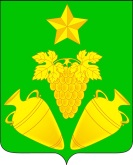 АДМИНИСТРАЦИЯ КЕСЛЕРОВСКОГО СЕЛЬСКОГО ПОСЕЛЕНИЯКРЫМСКОГО РАЙОНАПОСТАНОВЛЕНИЕот __.__.2022г.		                                                      				 №  __хутор ПавловскийО размерах возмещения расходов, связанных со служебными командировками на территории Российской Федерации, работникам муниципальных учреждений Кеслеровского сельского поселения Крымского района, финансируемых за счет средств бюджета Кеслеровского сельского поселения Крымского районаВ соответствии со статьями 166-169 Трудового кодекса Российской Федерации, постановлением Правительства Российской Федерации от 13 октября 2008 года №749 «Об особенностях направления работников в служебные командировки», в целях упорядочения возмещения расходов, связанных со служебными командировками на территории Российской Федерации, работникам муниципальных учреждений Кеслеровского сельского поселения Крымского района, финансируемых за счет средств бюджета Кеслеровского сельского поселения Крымского района, постановляю:1. Установить, что возмещение расходов, связанных со служебными командировками на территории Российской Федерации, работникам муниципальных учреждений Кеслеровского сельского поселения Крымского района, финансируемых за счет средств бюджета Кеслеровского сельского поселения Крымского района (далее именуются - муниципальные учреждения), осуществляется в следующих размерах:1) расходов по найму жилого помещения (кроме случая, когда направленному в служебную командировку работнику предоставляется бесплатное помещение) - в размере фактических расходов, подтвержденных соответствующими документами, но не более стоимости двухкомнатного номера  в сутки;2) расходов на выплату за каждый день нахождения в служебной командировке, включая выходные и праздничные дни, а также дни нахождения в пути, в размерах:- 300 рублей при командировании в пределах Российской Федерации, кроме городов Москва, Санкт-Петербург и Сочи;- 1000 рублей при командировании в города Москва, Санкт-Петербург и Сочи.3) расходов по проезду к месту служебной командировки и обратно к месту постоянной работы (включая страховой взнос на обязательное личное страхование пассажиров на транспорте, оплату услуг по оформлению проездных документов, расходы за пользование в поездах постельными принадлежностями) - в размере фактических расходов, подтвержденных проездными документами, но не выше стоимости проезда:- железнодорожным транспортом - в купейном вагоне скорого фирменного поезда;- водным транспортом - в каюте V группы морского судна регулярных транспортных линий и линий с комплексным обслуживанием пассажиров, в каюте II категории речного судна всех линий сообщения, в каюте I категории судна паромной переправы;- воздушным транспортом - в салоне экономического класса;- автомобильным транспортом - в автотранспортном средстве общего пользования (кроме такси).При отсутствии проездных документов, подтверждающих произведенные расходы, - в размере минимальной стоимости проезда:- железнодорожным транспортом - в плацкартном вагоне пассажирского поезда;- водным транспортом - в каюте X группы морского судна регулярных транспортных линий и линий с комплексным обслуживанием пассажиров, в каюте III категории речного судна всех линий сообщения;- автомобильным транспортом - в автобусе общего типа.2. Возмещение расходов в размерах, установленных пунктом 1 настоящего постановления, производится муниципальными учреждениями в пределах ассигнований, предусмотренных в смете расходов соответствующего учреждения на служебные командировки, либо (в случае использования указанных ассигнований в полном объеме) за счет экономии средств по другим статьям расходов.3. Расходы, превышающие размеры, установленные пунктом 1 настоящего постановления, а также иные, связанные со служебными командировками расходы (при условии, что они произведены работником с разрешения администрации Кеслеровского сельского поселения Крымского района) возмещаются муниципальными учреждениями, выделенные из бюджета Кеслеровского сельского поселения Крымского района на их содержание.4. Специалисту 1 категории администрации Кеслеровского сельского поселения Крымского района Л.А. Залюбовской обнародовать настоящее постановление путём размещения на информационных стендах, расположенных на территории сельского поселения, а также разместить на официальном сайте администрации Кеслеровского сельского поселения Крымского района в информационно-телекоммуникационной сети Интернет.3. Контроль за исполнением постановления возложить на заместителя главы Кеслеровского сельского поселения Крымского района Е.А. Шарганова.4.Постановление вступает в силу после официального обнародования.Глава Кеслеровского сельского поселения Крымского района						С.В. Сопелиди